C U R R I C U L U M     V I T A EName:		     	Araksya Kocharyan	Gender: 	     	FemaleNationality:    		ArmeniaDate of Birth:		01.05.1979Marital Status:	              SingleVisa Status:		Visit VizaLanguages known:	English, Russian, ArmenianCarrier Objective:To seek a challenging position in ether well or newly established company and desires to progress further in the same environment and likes to grow with the Organization and prove to be a valuable  asset for its effective functioning and be a team player for the achievements of organizational goals and its success. Position:Sales executive/assistant Interpersonal Skills: Hard working and dedicated, efficient, co-coordinating, initiative, adapt to changes, reliable and responsible, well organized, ability in prioritizing work and decision making very effectively.Customer Service Skills:Effectively communicate with the network, handle complaints and issues effectively, and provide quality assurance and customer confidence, maintaining a very good rapport with the Inter-Company sections.Computer Knowledge: Microsoft Office Internet browsingEducational Background:University:		Moscow State University of Service                                        Department of Economics,                                        Qualified Specialist of Accounting and AuditYear Completed:	2001 – 2004                                        University After Hrachya Acharyan                                         Department of International Law                                         Qualified Specialist of international lawYear Completed:	1995 – 2000Work Experiences :Position held:                Sales ManagerPeriod of work:             2011 - presentCompany:          		 Boutique Of Cosmetics, RussiaPosition held:                Sales Manager  Period of work:             2003 – 2011Company:                      ‘’ARMJURECS’’ Co.LTD, ArmeniaPosition held:                Sales ExecutivePeriod of work:             2001--2002 Company:                      Zakinturtrans Tour Company, ArmeniaPosition held:                Sales ExecutivePeriod of work:             1998-2001 ***References can be provided on requestAraksya Kocharyan – CV No 2008362To interview this candidate, please send your company name, vacancy, and salary offered details along with this or other CV Reference Numbers that you may have short listed from http://www.gulfjobseeker.com/employer/cvdatabasepaid.php addressing to HR Consultant on email: cvcontacts@gulfjobseekers.comWe will contact the candidate first to ensure their availability for your job and send you the quotation for our HR Consulting Fees. 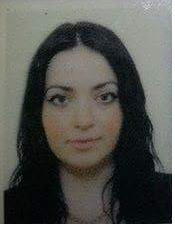 Araksya Kocharyan – CV No 2008362To interview this candidate, please send your company name, vacancy, and salary offered details along with this or other CV Reference Numbers that you may have short listed from http://www.gulfjobseeker.com/employer/cvdatabasepaid.php addressing to HR Consultant on email: cvcontacts@gulfjobseekers.comWe will contact the candidate first to ensure their availability for your job and send you the quotation for our HR Consulting Fees. 